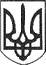 РЕШЕТИЛІВСЬКА МІСЬКА РАДАПОЛТАВСЬКОЇ ОБЛАСТІВИКОНАВЧИЙ КОМІТЕТРІШЕННЯ31 березня 2023 року									№ 72Про закінчення опалювального сезону 2022-2023 роківКеруючись пп. 24 п „а” ст. 30, частини шостої ст. 59 Закону України „Про місцеве самоврядування в Україні”, Правилами надання послуги з постачання теплової енергії і типових договорів про надання послуги з постачання теплової енергії, затверджених постановою Кабінету Міністрів України від 21.08.2019 № 830, розглянувши лист ПОКВПТГ ,,Полтаватеплоенерго” від 31.03.2023 року  № 41.07.1-01/1023 про закінчення опалювального періоду 2022-2023 року, виконавчий комітет Решетилівської міської радиВИРІШИВ:1. Закінчити опалювальний сезон 2022-2023 років на об’єктах закладів освіти, соціально-культурної сфери та адміністративних будівлях підприємств, установ та організацій, що знаходяться в комунальній власності територіальної громади, на об’єктах житлового фонду, в багатоквартирних будинках, що мають централізоване опалення 31 березня 2023 року.2. Закладам освіти, які мають індивідуальне опалення та закладам охорони здоров'я з цілодобовим перебуванням пацієнтів опалювальний сезон закінчити до 14 квітня 2023 року.3.Відділу організаційно-інформаційної роботи, документообігу та управління персоналом виконавчого комітету міської ради (Мірошник О.О.) оприлюднити дане рішення на офіційному сайті Решетилівської міської ради та на офіційній сторінці соціальної мережі Facebook.4. Взаємодію з організаціями, підприємствами установами всіх форм власності з виконання цього рішення покласти на відділ житлово-комунального господарства, транспорту, зв’язку та з питань охорони праці виконавчого комітету міської ради (Тищенко С.С.).	5. Контроль за виконанням цього рішення покласти на заступника міського голови з питань діяльності виконавчих органів ради Колесніченка А.В.Міський голова								         О.А. Дядюнова